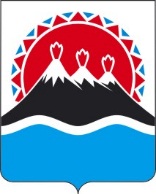 В соответствии с абзацем четвертым пункта 1 статьи 78.1 Бюджетного кодекса Российской Федерации, постановлением Правительства Российской Федерации от 22.02.2020 № 203 "Об общих требованиях к нормативным правовым актам и муниципальным правовым актам, устанавливающим порядок определения объема и условия предоставления бюджетным и автономным учреждениям субсидий на иные цели", постановлением Правительства Камчатского края от 26.11.2020 № 477-П "Об определении исполнительных органов государственной власти Камчатского края, осуществляющих функции и полномочия учредителей в отношении краевых государственных бюджетных и автономных учреждений, уполномоченными на издание нормативных правовых актов, устанавливающих порядок определения объема и условия предоставления краевым государственным бюджетным и автономным учреждениям субсидий из краевого бюджета на иные цели" ПРИКАЗЫВАЮ:1. Внести в приложение к приказу Министерства имущественных и земельных отношений Камчатского края от 31.03.2021 № П-5 "Об утверждении Порядка определения объема и условий предоставления субсидий на иные цели краевому государственному учреждению "Камчатская государственная кадастровая оценка", функции и полномочия учредителя в отношении которого осуществляет Министерство имущественных и земельных отношений Камчатского края" следующие изменения:1) пункт 2 части 1.2 раздела 1 после слов "а также расходы" дополнить словами "(возмещение расходов)";2) в части 2.2 раздела 2:а) в пункте 1 слово "содержащую" заменить словом "содержащей", слова "предварительную смету" заменить словами "смету (предварительную смету)";б) пункт 2 изложить в следующей редакции:"2) перечня объектов, подлежащих ремонту, акта обследования таких объектов и дефектной ведомости, предварительной сметы расходов, представлений, предписаний, контролирующих органов (при наличии), в случае если целью предоставления субсидии является проведение текущего и капитального ремонта; правовых актов (за исключением случаев предоставления субсидии на осуществление мероприятий по реорганизации или ликвидации учреждения, предотвращению аварийной (чрезвычайной) ситуации, ликвидации последствий и осуществлению восстановительных работ в случае наступления аварийной (чрезвычайной) ситуации, погашению задолженности по судебным актам, вступившим в законную силу, исполнительным документам, а также иных случаев, установленных федеральными законами, нормативными правовыми актами Правительства Российской Федерации, высшего исполнительного органа государственной власти Камчатского края);";в) пункт 4 изложить в следующей редакции:"4) информации о необходимости, расчета, сметы о стоимости приобретенных (планируемых к приобретению) товаров, работ, услуг, подтверждаемой предложениями поставщиков, подрядчиков, исполнителей, а также представлений, предписаний контролирующих органов (при наличии), если целью предоставления является приобретение товаров, работ, услуг;";5) пункт 5 изложить в следующей редакции:"5) информации о необходимости погашения кредиторской задолженности Учреждения, задолженности Учреждения по судебным актам, вступившим в законную силу, исполнительным документам, подтверждаемой судебными актами, вступившими в законную силу, исполнительными листами, судебными приказами, а также документов (договоров, контрактов, актов, платежных документов, счетов, результатов инвентаризации, и прочих), подтверждающих возникновение кредиторской задолженности Учреждения, в случае если целью предоставления субсидии является погашение кредиторской задолженности Учреждения".2. Настоящий приказ вступает в силу через 10 дней после дня его официального опубликования.МИНИСТЕРСТВО ИМУЩЕСТВЕННЫХ И ЗЕМЕЛЬНЫХ ОТНОШЕНИЙКАМЧАТСКОГО КРАЯПРИКАЗ № [Номер документа]г. Петропавловск-Камчатскийот [Дата регистрации]О внесении изменений в приказ Министерства имущественных 
и земельных отношений Камчатского края от 31.03.2021 
№ П-5 "Об утверждении Порядка определения объема и условий предоставления субсидий на иные цели краевому государственному учреждению "Камчатская государственная кадастровая оценка", функции и полномочия учредителя в отношении которого осуществляет Министерство имущественных и земельных отношений Камчатского края"Министр[горизонтальный штамп подписи 1]  И.В. Мищенко